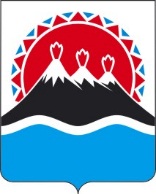 ПРИКАЗЫВАЮ:1. Внести в приказ Министерства образования и науки Камчатского края от 18.10.2013 № 1339 «Об установлении среднего размера родительской платы за присмотр и уход за детьми в государственных и муниципальных образовательных организациях в Камчатском крае, реализующих образовательную программу дошкольного образования» следующие изменения:наименование изложить в следующей редакции:«Об установлении среднего размера родительской платы за присмотр и уход за детьми в государственных и муниципальных образовательных организациях в Камчатском крае, реализующих образовательную программу дошкольного образования»;преамбулу изложить в следующей редакции:«В соответствии с частью 5 статьи 65 Федерального закона от 29.12.2012 № 273-ФЗ «Об образовании в Российской Федерации», частью 3 статьи 3 Закона Камчатского края от 01.10.2013 № 309 «О компенсации части платы, взимаемой с родителей (законных представителей) за присмотр и уход за детьми в образовательных организациях в Камчатском крае, реализующих образовательную программу дошкольного образования»ПРИКАЗЫВАЮ:»;постановляющую часть изложить в следующей редакции:«1. Установить средний размер родительской платы за присмотр и уход за детьми в государственных и муниципальных образовательных организациях в Камчатском крае, реализующих образовательную программу дошкольного образования, согласно приложению к настоящему приказу.2. Настоящий приказ вступает в силу через 10 дней после дня его официального опубликования и распространяется на правоотношения, возникшие с 1 января 2022 года, за исключением положений строк 9 и 13 таблицы приложения к настоящему приказу.3. Положения строки 9 таблицы приложения к настоящему приказу вступают в силу через 10 дней после дня его официального опубликования и распространяются на правоотношения, возникшие с 1 февраля 2022 года.4. Положения строки 13 таблицы приложения к настоящему приказу вступают в силу через 10 дней после дня его официального опубликования и распространяются на правоотношения, возникшие с 13 января 2022 года.»;приложение изложить в редакции согласно приложению к настоящему приказу.2. Настоящий приказ вступает в силу через 10 дней после дня его официального опубликования.Средний размерродительской платы за присмотр и уход за детьми в государственных и муниципальных образовательных организациях в Камчатском крае, реализующих образовательную программу дошкольного образования(далее – средний размер родительской платы)».МИНИСТЕРСТВО ОБРАЗОВАНИЯ КАМЧАТСКОГО КРАЯПРИКАЗ № [Номер документа]г. Петропавловск-Камчатскийот [Дата регистрации]О внесении изменений в приказ Министерства образования и науки Камчатского края от 18.10.2013
№ 1339 «Об установлении среднего размера родительской платы
за присмотр и уход за детьми
в государственных и муниципальных образовательных организациях
в Камчатском крае, реализующих образовательную программу дошкольного образования»[Должность][горизонтальный штамп подписи 1][ФИО]Приложение к приказу Министерства образования Камчатского края от [Дата регистрации] № [Номер документа]«Приложение к приказу Министерства образования и науки Камчатского краяот 18.10.2013 № 1339№ п/пНаименованиемуниципального образованияв Камчатском краеСредний размерродительской платы,рублей в день1.Петропавловск-Камчатский городской округ247,942.Елизовский муниципальный район187,353.Усть-Камчатский муниципальный район230,044.Усть-Большерецкий муниципальный район187,205.Соболевский муниципальный район233,216.Мильковский муниципальный район224,007.Быстринский муниципальный район87,668.Алеутский муниципальный округ145,949.Вилючинский городской округ193,5810.Городской округ «посёлок Палана»206,6111.Олюторский муниципальный район272,6212.Карагинский муниципальный район237,9113.Тигильский муниципальный район251,1314.Пенжинский муниципальный район245,43